Конспект занятия в подготовительной группе "К нам весна шагает быстрыми шагами"Подготовительная группа.Программное содержание:- вызвать у детей чувство любования восторга перед красотой родной природы, желание выразить в словах свои впечатления, в словесном описании, подбирать эпитеты, сравнения к заданному слову, упражнять в образовании разных форм глаголов и сравнительной степени прилагательных.Предшествующая работа:- Дидактические игры: "Скажи со словом", "Скажи правильно"- рассматривание картин великих художников-пейзажистов- посещение местного музея,- выставка картин в группе "Картины родной природы".Материал:- солнце с лучиками, таблицы со схемами, мяч, "хрустальная палочка", звуковые цветные фишки для составления слов, буквы.Ход занятияОрганизационный моментВсе мы дружные ребята,
Мы ребята - дошколята.
Никого не обижаем,
Как заботиться, мы знаем.
Никого в беде не бросим,
Не отнимем, а попросим.
Пусть всем будет хорошо,
Будет радостно, светло.Воспитатель: Ребята, если вы правильно решите эти примеры, то вы узнаете, о чем мы с вами будем говорить на занятии. Дети подставляют буквы и читают слово.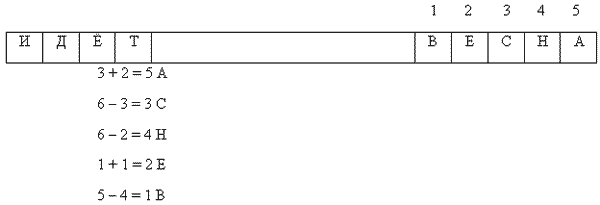 Воспитатель: Молодцы, ребята! А как вы понимаете выражение: "Идет Весна!"Дети:1. С середины марта, с первых проталин можно заметить появление весны. Ещё лежит снег, ничего не изменилось, но все равно изменяется всё в природе. На улице стоят голые деревья. Может идти снег, может капать с крыш, может быть хмурыми дни.2. Если появляется солнце, то оно светит так ярко, что иногда просто больно глазом. Воздух прозрачный, чистый, чуть морозный. Небо ярко - голубое.Воспитатель: Вот и к нам заглянуло солнце, но лучиков мало. Почему? (Выслушиваем ответы детей). Я думаю, если вы, ребята, расскажите больше весенних признаков, то лучиков у солнца появится больше.Дети:3. Когда по небу плывут облака про них можно сказать, как небесный ледоход, потому что в этих облаках кристаллики льда.4. День прибывает с каждым днем. 21 марта наступает весеннее равноденствие. Теперь светлого дня будет больше и больше. Март называют - мартом света.5. Прилетают птицы - скворцы, грачи, ласточки, кукушки.6. Начинает дружно таять снег, который превращается в воду, поэтому - второй месяц весны - апрель называют месяцем воды.7. Ночью лужи застывают, подмерзают. Когда идешь по дороге в садик, интересно наступать на них. А днем, когда пригреет солнце, они снова превращаются в лужи. Можно увидеть, как купаются в них воробьи, голуби.8. Много снега в нашем поселке, чтобы людям удобно было ходить по чистому асфальту, снегоуборочные машины расчищают его от снега.9. В мае появляется много зелени, цветёт черёмуха, распускаются листья на деревьях. Май называют - предлетье, потому что всё цветет, громко галдят птицы, они строят гнезда, чтобы вывести птенцов.Воспитатель: Хорошо вы рассказали про весенние признаки, поэтому у солнца появляются лучики.Игра "Скажи со словом "весенний". Я говорю слово "погода", а вы мне отвечаете "весенняя погода" и т.д. (бросаю мяч ребенку и говорю слово). Слова: день, дождь, настроение, гроза, солнце, месяцы, лес, трава, небо, цветы, веснушки.Игра "Скажи одним словом":"Лед идет по реке" - ледоход;"Первые цветы" - первоцветы;"Цветок, растущий из-под снега" - подснежник.Игра с "хрустальной палочкой": передать по кругу и назвать образные выражения - "Весна какая?" (шаловливая, теплая, радостная, дружная, звонкая, веселая, ликующая, таинственная, солнечная, хмурая, тихая, робкая, мрачная, сказочная, светлая, голубая, волшебная, шумная, изумрудная, хрустальная, яркая, светло-зеленая, светло-голубая, лучезарная, загадочная, скользкая).Физминутка:Голубая речка.Воспитатель предлагает детям разделиться на 3 компании по 4 человека.Каждой компании свое задание.1 компания: Слово "Яблоко" - по буквам этого слова напечатать названия деревьев.Я - ясеньБ - березаЛ - липаО - осинаК - кленО - ольха2 компания: Слово "Яблоко" - по буквам этого слова напечатать названия диких и домашних животных.Я - якБ - быкЛ - лосьО - оленьК - короваО - овца3 компания: Слово "Яблоко" - по буквам этого слова напечатать названия животных, живущих в теплых странах.Я - ягуарБ - бегемотЛ - ленивецО - обезьянаК - кенгуруО - оселВоспитатель: (вместе с детьми проверяем задания) Молодцы, дети. Вы справились со сложными заданиями, и солнце вам улыбается (переворачиваю солнце на улыбающуюся сторону).Хороводная игра "Веснянка".Весна-красна к нам пришла
С рожью зернистой,
С пшеницей золотистой,
С овсом кучерявым,
С ячменем усатым,
С просом колосистым,
Со льном - кустистым,
С калиной - малиной,
С красной рябиной,
С черной смородиной,
Со всякой садовиной
С лазоревым цветом
С теплым летом!Воспитатель: подберите родственные слова к слову "Весна"- веснушки- весенний- весной- веснушчатый- веснянка- веселыйКакое слово лишнее? (веселый)Воспитатель: Ребята, мы с вами теперь много знаем о признаках и приметах весны. Я предлагаю вам дома нарисовать картины о весне. Из ваших рисунков мы сделаем небольшую книгу со стихами и играми.Если речка голубая
Пробудилась ото снаИ бежит в полях, сверкая,
Значит, к нам пришла веснаЕсли снег везде растаял
И трава в лесу виднаИ поет пичужек стая
Значит, к нам пришла веснаЕсли солнце разрумянит
Наши щеки до краснаНам ещё приятней станет
Значит, к нам пришла веснаруки через стороны вверх, 
потянулисьбег на месте
хлопки в ладошкиприседаниепомахивая руками в стороны
хлопки в ладошинаклоны головы вправо-влево и
потереть щеки рукамибег на месте и
хлопки в ладоши